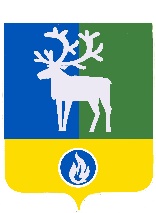 БЕЛОЯРСКИЙ РАЙОНХАНТЫ-МАНСИЙСКИЙ АВТОНОМНЫЙ ОКРУГ – ЮГРААДМИНИСТРАЦИЯ БЕЛОЯРСКОГО РАЙОНА ПОСТАНОВЛЕНИЕот « ___» ________ 2022 года                                                                                     № ______О порядке предоставления субсидии на поддержку и развитие растениеводства В соответствии со статьей 78 Бюджетного кодекса Российской Федерации                      от 31 июля 1998 года № 145-ФЗ,  руководствуясь Законом Ханты-Мансийского автономного округа – Югры от 16 декабря 2010 года № 228-оз «О наделении органов местного самоуправления муниципальных образований Ханты-Мансийского автономного            округа – Югры отдельным государственным полномочием по поддержке сельскохозяйственного производства и деятельности по заготовке и переработке дикоросов (за исключением мероприятий, предусмотренных федеральными целевыми программами)», постановлением Правительства Ханты - Мансийского автономного округа – Югры от 31 октября 2021 года № 473-п « О государственной программе Ханты-Мансийского автономного округа – Югры «Развитие агропромышленного комплекса», постановлением Правительства Ханты - Мансийского автономного округа – Югры от 30 декабря 2021 года № 637 – п «О мерах по реализации государственной программы Ханты –  Мансийского  автономного  округа – Югры  «Развитие агропромышленного комплекса», в целях реализации отдельного государственного полномочия по поддержке сельскохозяйственного производства и деятельности по заготовке и переработке дикоросов (за исключением мероприятий, предусмотренных федеральными целевыми программами) на территории Белоярского района п о с т а н о в л я ю:1. Предоставлять субсидии юридическим лицам (за исключением государственных (муниципальных) учреждений), крестьянским (фермерским) хозяйствам, индивидуальным предпринимателям на поддержку и развитие растениеводства за счет средств бюджета Белоярского района, сформированного за счёт средств бюджета Ханты-Мансийского автономного округа – Югры в форме субвенций. 2. Утвердить прилагаемый Порядок предоставления субсидий на поддержку и развитие растениеводства.  3. Отделу по учёту и контролю за расходованием финансовых средств администрации Белоярского района (Илюшина Е.Г.) осуществить предоставление субсидий на поддержку и развитие растениеводства за счет средств бюджета                            Ханты-Мансийского автономного округа – Югры.  4. Опубликовать настоящее постановление в газете «Белоярские вести. Официальный выпуск».5. Настоящее постановление вступает в силу после его официального опубликования.6. Контроль за выполнением постановления возложить на заместителя главы Белоярского района Ващука В.А.Глава Белоярского района                                                                                     С.П.Маненков  Приложение к постановлению администрации Белоярского районаот «___» _____________ 2021 года № ________Порядок предоставления субсидии на поддержку и развитие растениеводства (далее – Порядок)I. Общие положения1.1.   Порядок   определяет   правила   предоставления   субсидии  на  поддержку      и развитие растениеводства  из бюджета Белоярского района, сформированного за счет средств бюджета Ханты-Мансийского автономного округа – Югры (далее – автономный округ) для реализации мероприятия 1.1. «Государственная поддержка растениеводства, переработки и реализации продукции растениеводства» подпрограммы  1 «Развитие отрасли растениеводства» государственной программы Ханты-Мансийского автономного округа – Югры «Развитие агропромышленного комплекса», утвержденной  постановлением Правительства Ханты - Мансийского автономного округа – Югры от 31 октября 2021 года № 473-п « О государственной программе Ханты-Мансийского автономного округа – Югры «Развитие агропромышленного комплекса» ( далее – государственная программа).1.1.1.   Субсидия – субсидия  на поддержку и развитие растениеводства; -  Субсидия – субсидия  на поддержку и развитие растениеводства;  -  Сельскохозяйственные товаропроизводители - юридические лица (за исключением государственных (муниципальных) учреждений), крестьянские (фермерские) хозяйства, индивидуальные предприниматели, осуществляющие реализацию продукции растениеводства, при условии  что в доходе товаропроизводителей от реализации товаров (работ, услуг) доля дохода от реализации сельскохозяйственной продукции составляет не менее семидесяти  процентов за календарный год;- Получатели субсидий – Сельскохозяйственные товаропроизводители являющиесяполучателями субсидий из бюджета Белоярского района, отвечающие требованиям пунктов 1.4 и 1.5  настоящего Порядка;- Комиссия - комиссия по предоставлению государственной поддержки сельскохозяйственным товаропроизводителям в рамках реализации государственной программы Ханты-Мансийского автономного округа – Югры «Развитие агропромышленного комплекса» и муниципальной программы Белоярского района «Развитие агропромышленного комплекса», утвержденной постановлением администрации Белоярского района 31 октября 2018 года № 1037 «Об утверждении муниципальной программы Белоярского района «Развитие агропромышленного комплекса-Уполномоченный орган – администрация Белоярского района, являющаяся главным распорядителем, как получателем бюджетных средств, до которого в соответствии с бюджетным законодательством Российской Федерации доведены в установленном порядке лимиты бюджетных обязательств на предоставление субсидии;-Соглашение - соглашение о предоставлении субсидии на поддержку и развитие растениеводства, заключенное между Уполномоченным органом и Получателем субсидии;-Управление – управление природопользования, сельского хозяйства и развития предпринимательства администрации Белоярского района; 1.2. Субсидию предоставляет Уполномоченный орган в пределах лимитов бюджетных обязательств, на текущий финансовый год, доведенных до Уполномоченного органа, в целях возмещения затрат сельскохозяйственным товаропроизводителям за объемы реализованной продукции собственного производства в текущем финансовом году и в декабре отчетного финансового года.Субсидия в текущем финансовом году предоставляется за объемы реализованной продукции собственного производства за отчетный месяц текущего финансового года  и за 2 месяца текущего финансового года, предшествующих отчетному месяцу. Субсидия за объем реализованной продукции собственного производства в декабре отчетного финансового года выплачивается в период январь - март текущего финансового года.. Субсидия за объемы реализованной продукции собственного производства в иные периоды текущего финансового года не выплачивается. Субсидия предоставляется при осуществлении следующих видов деятельности: реализация продукции растениеводства в защищенном грунте собственного производства (за исключением личных подсобных хозяйств); реализация продукции растениеводства в открытом грунте собственного производства (за исключением личных подсобных хозяйств).1.3. Предоставление   субсидии  осуществляется по ставкам  согласно  приложения  25  к   постановлению  Правительства  Ханты - Мансийского  автономного  округа – Югры от   30 декабря 2021 года № 637-п «О мерах по реализации государственной программы Ханты-Мансийского автономного округа – Югры «Развитие агропромышленного комплекса»  (далее – Постановление), но не более 95 % фактических затрат, связанных с производством и реализацией продукции (далее – Постановление). Субсидии предоставляются Получателям субсидии без процедуры отбора в хронологической последовательности согласно дате регистрации заявлений от Получателей субсидии о предоставлении субсидии.Размер субсидии, предоставляемой Уполномоченным органом в текущем финансовом году за реализованную продукцию собственного производства, рассчитывается на основании заявлений и документов Получателей субсидий, по следующей формуле:V = K x S, гдеV – размер субсидии в текущем финансовом году для Получателей субсидии по каждому виду деятельности за реализованную продукцию собственного производства;  K – объём реализации продукции собственного производства;S – ставка субсидии, согласно приложению 25 к Постановлению.Уполномоченный орган доводит Получателю субсидии значения показателей результативности использования субсидии, установленные соглашением о предоставлении субсидии. Для Получателей субсидии, не осуществляющих производственную деятельность в отчетном финансовом году, доводятся показатели результативности использования субсидии с учетом средней урожайности ПО Ханты-Мансийскому автономному округу - Югре. 1.4. Требования, которым должны соответствовать Получатели субсидии на последнее число месяца, предшествующего месяцу регистрации заявления о предоставлении субсидии:не должны являться иностранными юридическими лицами, а также российскими юридическими лицами, в уставном (складочном) капитале которых доля участия иностранных юридических лиц, местом регистрации которых является государство или территория, включенные в утверждаемый Министерством финансов Российской Федерации перечень государств и территорий, предоставляющих льготный налоговый режим налогообложения и (или) не предусматривающих раскрытия и предоставления информации при проведении финансовых операций (офшорные зоны) в отношении таких юридических лиц, в совокупности превышает 50 процентов;осуществлять деятельность на территории автономного округа;наличие на праве собственности или аренды посевных площадей открытого или защищенного грунта, соответствующих целевому назначению предоставления субсидии, при осуществлении деятельности в сфере растениеводства на территории автономного округа;не должны получать средства из бюджета Белоярского района на основании иных нормативных правовых актов или муниципальных правовых актов в целях, указанных в пункте 1.2 настоящего Порядка.1.5. Категории Получателей субсидий:юридические лица независимо от организационно-правовых форм (за исключением государственных (муниципальных) учреждений), крестьянские (фермерские) хозяйства, индивидуальные предприниматели, отвечающие требованиям статьи 3 Федерального закона от 29 декабря 2006 года № 264-ФЗ «О развитии сельского хозяйства».1.6. Сведения о субсидиях размещаются на едином портале бюджетной системы Российской Федерации в информационно-телекоммуникационной сети «Интернет» (далее – единый портал) при формировании проекта решения Думы Белоярского района о бюджете (проекта решения Думы Белоярского района о внесении изменений в решение Думы Белоярского района о бюджете) на очередной финансовый год и плановый период. II. Условия и порядок предоставления субсидии2.1. Получатели субсидии для получения субсидии представляют в Уполномоченный орган на реализацию продукции растениеводства в защищенном и (или) открытом грунте собственного производства - до десятого рабочего дня соответствующего месяца:заявление о предоставлении субсидии по форме согласно приложению 1 к настоящему Порядку;копии декларации о соответствии (сертификата соответствия) представляются при наличии обязательных требований, установленных действующим законодательством, об обязательном проведении процедуры сертификации (декларирования) соответствующих видов продукции;справку о реализации соответствующего вида сельскохозяйственной продукции собственного производства, по форме согласно приложению 2 настоящего Порядка;копии документов, подтверждающих реализацию продукции (копии договоров купли-продажи, договоров комиссии, договоров оказания услуг (при оптовой и мелкооптовой торговле));копии платежных документов, предусмотренных действующим законодательством, подтверждающих реализацию продукции;копии товарных накладных соответствующих унифицированных форм и (или) иные документы, предусмотренные законодательством Российской Федерации о бухгалтерском учете, федеральными и (или) отраслевыми стандартами, подтверждающих реализацию продукции;копии документов, подтверждающие затраты на производство растениеводческой продукции (копии договоров купли-продажи, договоров комиссии, договоров оказания услуг), на приобретение материально-технических средств (ГСМ, электроэнергия, газ, семена, удобрения, субстраты для выращивания растениеводческой продукции в защищённом грунте, запасные части для почвообрабатывающих механизмов и средств автоматизации и механизации для производства растениеводческой продукции);копии платежных документов, предусмотренных действующим законодательством, подтверждающих затраты на производство растениеводческой продукции;копии товарных накладных соответствующих унифицированных форм и (или) иные документы, предусмотренные законодательством Российской Федерации о бухгалтерском учете, федеральными и (или) отраслевыми стандартами, подтверждающих затраты;Для подтверждения фактически произведенных затрат связанных с производством и реализацией продукции:1) юридические лица  предоставляют: - оборотно  –  сальдовую ведомость  по   счету  20  «Основное  производство» - предоставляется за отчетный период (месяц) и годовая  за отчетный финансовый год. К оборотно – сальдовой ведомости по счету 20 «Основное производство» организация предоставляет информацию согласно Приложению № 10 к Порядку;- оборотно – сальдовая ведомость по  счету  44 «Расходы на продажу», а так жеоборотно-сальдовая ведомость по субсчету к счету 44, при условии раздельного ведения бухгалтерского учета и реализации организацией  и  иных видов продукции (за отчетный период (месяц) и годовая  за отчетный финансовый год);крестьянские - фермерские    хозяйства,  индивидуальные       предпринимателипредоставляют выписку из книги учета доходов и расходов организаций и индивидуальных предпринимателей применяющих упрощенную систему налогообложения, с приложением копий подтверждающих документов;документы, подтверждающие наличие на праве собственности или  аренды объектов (объекта) на имевшиеся (имеющиеся) у него объекты недвижимости, аренды посевных площадей открытого или защищенного грунта, соответствующих целевому назначению предоставления субсидии.2.2. Уполномоченный орган формирует единый список Получателей субсидии в хронологической последовательности  согласно дате  регистрации заявления о предоставлении субсидии и прилагаемых к нему документов, в журнале входящих документов  Управления, указанных в пункте 2.1 Порядка (далее – документы).В случае недостаточности лимитов субсидии на ее выплату в полном объеме она в приоритетном порядке выплачивается Получателям субсидии, заявления которых зарегистрированы ранее.Документы (копии документов) представляются в Управление природопользования, сельского хозяйства и развития предпринимательства администрации Белоярского района (далее – Управление) по адресу: 628162, Ханты-Мансийский автономный округ - Югра,                            г. Белоярский, ул. Центральная, д. 9, одним из следующих способов:1) сформированными в один прошитый и пронумерованный том непосредственно или почтовым отправлением. Наименования, номера и даты всех представляемых Получателем документов, количество листов в них вносятся в опись, составляемую в 2 экземплярах. Первый экземпляр описи с отметкой о дате и должностном лице, принявшем документы, остается у Получателя субсидии или направляется заявителю почтовым отправлением, второй (копия) прилагается к представленным документам;2) в электронной форме, в форме отсканированных копий в формате PDF, посредством электронной почты на один из электронных адресов Управления, указанных на официальном сайте органов местного самоуправления Белоярского района с последующим предоставлением документов на бумажном носителе, сформированным в один прошитый и пронумерованный том, не позднее 5 (пяти) рабочих дней после подачи документов в электронной форме. Все документы (копии документов), предусмотренные пунктом 2.1 настоящего Порядка, подписывает и заверяет руководитель (уполномоченное должностное лицо) юридического лица, индивидуальный предприниматель (далее – организация), с указанием должности, фамилии и инициалов, даты заверения, оттиском печати организации (при наличии) на каждом листе документа (документов).Регистрацию документов осуществляет Управление в хронологической последовательности в журнале входящих документов Управления.Способом фиксации результата регистрации документов ответственным должностным лицом Управления является отметка о регистрации документов на втором экземпляре описи документов, которое вручается Получателю субсидии лично или направляется посредством почтовой связи, в течение 2 рабочих дней с даты регистрации документов.2.3. Требовать от Получателя субсидии представления документов, не предусмотренных Порядком, не допускается.2.4. Управление в течение 3 рабочих дней с момента регистрации заявления о предоставлении субсидии запрашивает в порядке межведомственного информационного взаимодействия, установленного Федеральным законом от 27 июля 2010 года № 210-ФЗ «Об организации предоставления государственных и муниципальных услуг», следующие документы (сведения):выписку из Единого государственного реестра юридических лиц или Единого государственного реестра индивидуальных предпринимателей (в Федеральной налоговой службе Российской Федерации);выписку из Единого государственного реестра недвижимости о правах отдельного лица на имевшиеся (имеющиеся) у него объекты недвижимости (в Федеральной службе государственной регистрации, кадастра и картографии), наличие на праве собственности или аренды посевных площадей открытого или защищенного грунта, соответствующих целевому назначению предоставления субсидии, при осуществлении деятельности в сфере растениеводства на территории автономного округа.В случае обращения в Уполномоченный орган за получением Субсидии товаропроизводителей, осуществляющих деятельность на территории других муниципальных образований  Ханты-Мансийского автономного округа – Югры, Управление запрашивает информацию о неполучении субсидии товаропроизводителем на цели указанные в п.1.2. Порядка  во всех  муниципальных образованиях Ханты Мансийского автономного округа – Югры.Указанные документы Получатель субсидии может предоставить самостоятельно. 2.5. Управление в течении 5 рабочих дней, после предоставления Получателем субсидии документов и получения ответов на межведомственные запросы, осуществляет проверку предоставленных документов, обоснованность и законность предоставления субсидии. По результатам проведённой проверки представленных документов принимается решение о предоставлении субсидии и заключении Соглашения о предоставлении субсидии или об отказе в предоставлении субсидии. Решением о предоставлении субсидии и заключении Соглашения о предоставлении субсидии или об отказе в предоставлении субсидии является решение комиссии администрации Белоярского района по предоставлению государственной поддержки сельскохозяйственного производства и деятельности по заготовке и переработке дикоросов, оформленное в виде протокола (далее – решение комиссии). Решение комиссии носит рекомендательный характер.Управление не позднее 10 (десятого) рабочего дня со дня принятия решения комиссии о предоставлении субсидии и заключении Соглашения о предоставлении субсидии, направляет Получателю субсидии подписанный со стороны администрации Белоярского района проект Соглашения для его подписания лично или посредством почтового отправления.Управление не позднее 3 (трёх) рабочих дней со дня поступления в Уполномоченный орган подписанного Получателем субсидии Соглашения обеспечивает подготовку, согласование и подписание проекта распоряжения администрации Белоярского района о перечислении  субсидии Получателю субсидии с целью возмещения затрат за объемы реализованной продукции собственного производства. Управление не позднее 2 (двух) рабочих дней со дня регистрации распоряжения о предоставлении субсидии, направляет Получателю субсидии, любым доступным способом, в том числе вручает лично или посредством почтового отправления, уведомление о предоставлении субсидии. В случае вынесения комиссией рекомендации об отказе в предоставлении субсидии, Управление не позднее 3 (трёх) рабочих дней обеспечивает подготовку, согласование и подписание проекта распоряжения администрации Белоярского района об отказе в предоставлении субсидии. Уведомление об отказе в предоставлении субсидии с указанием причин отказа направляется Получателю субсидии не позднее двух рабочих дней после принятия решения об отказе в предоставлении субсидии главным распорядителем бюджетных средств, одним из способов - на его адрес почтовым отправлением, в форме электронного документа, подписанного усиленной электронной цифровой подписью, посредством электронной почты или вручается лично при его обращении в Уполномоченный орган.2.6. Соглашение заключается по форме, установленной Комитетом по финансам и налоговой политике администрации Белоярского района.2.7. Соглашение должно содержать следующие положения:размер предоставляемой субсидии;сроки, цели, условия и порядок предоставления субсидии;значения показателей результативности;направления затрат, на возмещение которых предоставляется субсидия;согласие на осуществление проверок администрацией Белоярского района, соблюдения целей, порядка и условий предоставления субсидий, в том числе в части достижения результатов их предоставления, а также проверок органами муниципального финансового контроля Белоярского района в соответствии со статьями 268.1 и 269.2 Бюджетного кодекса РФ;порядок контроля соблюдения Получателем субсидии условий Соглашения;порядок, сроки предоставления отчетности Получателя субсидии об использовании субсидии;порядок и сроки возврата средств субсидии в случае выявления нарушения условий их представления, нецелевого использования, представления недостоверных сведений, ненадлежащего исполнения Соглашения, недостижения значений результатов и показателей, предусмотренных Соглашением;условия о согласовании новых условий Соглашения или о расторжении Соглашения при недостижении согласия в случае уменьшения Уполномоченному органу (главному распорядителю как получателю бюджетных средств) ранее доведенных лимитов бюджетных обязательств, приводящего к невозможности предоставления субсидии в размере, определенном в соглашении.Проверку проекта Соглашения на предмет его соответствия типовой форме, утверждённой распоряжением Комитета по финансам и налоговой политике администрации Белоярского района осуществляет управление экономики, реформ и программ администрации Белоярского района.2.8. Основаниями для отказа в предоставлении субсидии являются:добровольный письменный отказ Получателя субсидии от субсидии;нарушение сроков представления документов, установленных в пункте 2.1 настоящего Порядка;несоответствие представленных Получателем субсидии документов, указанных в пункте 2.1 настоящего Порядка или непредставление (представление) не в полном объёме) указанных документов;установление факта недостоверности представленной Получателем субсидии информации;несоответствие Получателя субсидии требованиям, установленным пунктом 1.4 настоящего Порядка;несоответствие Получателя субсидии категории получателя субсидии указанной в пункте 1.5 настоящего Порядка;предъявление объемов реализованной продукции растениеводства, произведенной за пределами автономного округа (на основании выписки из Единого государственного реестра недвижимости о правах Получателя субсидии на имевшиеся (имеющиеся) у него объекты недвижимости , наличие на праве собственности или аренды посевных площадей открытого или защищенного грунта, соответствующих целевому назначению предоставления субсидии, при осуществлении деятельности в сфере растениеводства на территории автономного округа);предъявление объемов произведенной продукции растениеводства, использованной на внутрихозяйственные нужды;при отсутствии фактических затрат на производство растениеводческой продукции. 2.9. Получатель лично или посредством почтового отправления не позднее 5 (пяти) рабочих дней с момента получения проекта Соглашения представляет в администрацию Белоярского района подписанное Соглашение. В случае непредставления Получателем субсидии подписанного Соглашения в указанный в настоящем Порядке срок, он считается отказавшимся от получения субсидии. Дата получения Соглашения Получателем субсидии фиксируется по дате на оттиске почтового штемпеля на бланке формы «ф.119 «Уведомление о вручении», а дата отправки подписанного Соглашения получателем субсидии фиксируется по дате на оттиске почтового штемпеля на конверте с отправленным Соглашением.Управление в течение 3 (трёх) рабочих дней со дня поступления подписанного Получателем субсидии Соглашения осуществляет подготовку и согласование проекта Распоряжения администрации Белоярского района о перечислении денежных средств Получателю субсидии с целью возмещения затрат за объемы реализованной продукции собственного производства. 2.10. Результатом предоставления субсидии является достижение целевого значения показателя «Объём производства растениеводческой продукции» на момент окончания реализации муниципальной программы Белоярского района «Развитие агропромышленного комплекса», утверждённой постановлением администрации Белоярского района от 31 октября 2018 года № 1037 «Об утверждении муниципальной программы Белоярского района «Развитие агропромышленного комплекса.Значения конкретных целевых показателей по каждому получателю субсидии устанавливаются в Соглашениях.2.10. Сроки (периодичность) перечисления субсидии.Срок перечисления субсидии на счет, открытый Получателем субсидии в учреждениях Центрального банка Российской Федерации или кредитных организациях, - не позднее 10 (десятого) рабочего дня следующего за днём принятия решения о предоставлении субсидии главным распорядителем бюджетных средств - издания распоряжения администрации Белоярского района о перечислении субсидии Получателю субсидии.III. Требование к отчётности3.1. Получатель субсидии представляет в Уполномоченный орган отчет об использовании субсидии за отчетный год. 3.2. Получатель субсидии обязуется обеспечивать достижение показателей результативности, установленной Соглашением (дополнительным соглашением) о предоставлении субсидии, несёт ответственность за своевременность предоставления отчётности и достоверность информации в предоставленной отчётности.3.3. Форма и сроки предоставления отчётности:3.3.1 Отчёт о достижении результатов и показателей, предоставляется по форме согласно приложению 3 к настоящему Порядку;3.3.2 Отчёт о достижении результатов и показателей за отчётный год предоставляется в срок не позднее 20 января текущего года.3.4. Результаты, указанные в отчёте о достижении результатов Получателя субсидии должны быть конкретными, измеримыми, соответствовать результатам достижения значения целевых показателей, предусмотренных в Соглашении и обеспечивать достижение значений целевых показателей, установленных в позиции 5 таблицы 3 «Целевые показатели муниципальной программы» муниципальной программы Белоярского района «Развитие агропромышленного комплекса», утверждённой постановлением администрации Белоярского района от 31 октября 2018 года № 1037 «Об утверждении муниципальной программы Белоярского района «Развитие агропромышленного». 3.5. Дополнительные формы отчётности о достижении результатов и показателей, а также сроки их предоставления устанавливаются Уполномоченным органом дополнительным соглашением к Соглашению с Получателями субсидий.          3.6. Не предоставление или несвоевременное предоставление отчёта о достижении результатов и показателей, либо предоставление недостоверных данных Получателями субсидий является нарушением условий, целей и порядка предоставления субсидий.IV. Требования об осуществлении контроля (мониторинга) за соблюдением условий, целей и порядка предоставления субсидии и ответственности за их нарушение»4.1. Администрация Белоярского района и органы муниципального финансового контроля в пределах полномочий, предусмотренных законодательством Российской Федерации, Ханты-Мансийского автономного округа - Югры и муниципальными правовыми актами Белоярского района, проводят обязательную проверку соблюдения получателями субсидий условий, целей и порядка предоставления субсидий.Проверки в соответствии со статьями 268.1 и 269.2 Бюджетного кодекса РФ от 31 июля 1998 года № 145-ФЗ  осуществляют органы муниципального финансового контроля4.2. В случае выявления нарушения условий, установленных при предоставлении субсидии, представления Получателем субсидии недостоверных сведений, ненадлежащего исполнения Соглашения, а также в случае выявления факта недостижения показателей результативности использования субсидии, установленных Соглашением:4.2.1. Уполномоченный орган в течение 5 рабочих дней с даты выявления нарушения, указанного в пункте 3.2 Порядка, представления Получателем субсидии недостоверных сведений, ненадлежащего исполнения Соглашения направляет Получателю субсидии письменное уведомление о необходимости возврата субсидии (далее – уведомление).4.2.2. Получатель субсидии в течение 30 рабочих дней со дня получения уведомления обязан выполнить требования, указанные в нем.4.2.3. При невозврате субсидии в указанный срок Уполномоченный орган обращается в суд в соответствии с законодательством Российской Федерации.4.3. Ответственность за достоверность фактических показателей, сведений в представленных документах несет Получатель субсидии. Приложение № 1к Порядку предоставления субсидий на поддержку и развитие растениеводства Главе Белоярского районаот _____________________(наименование получателя субсидии,___________________________ИНН, адрес регистрации получателя субсидии)ЗАЯВЛЕНИЕо предоставлении субсидии В соответствии с Порядком предоставления субсидий на поддержку и развитие растениеводства за счет средств бюджета Ханты-Мансийского автономного округа – Югры,   утвержденным постановлением администрации Белоярского района от «__» __________ 2022 года № ____ «О порядке предоставления субсидий на поддержку и развитие растениеводства», прошу предоставить субсидию в целях возмещения затрат в ___________________________ на:	(указать период) _____________________________________________________________________________(указать направление поддержки) 	Субсидию прошу перечислить на счёт № ____________________, открытый в__________________________________________________________________________________________________________________________________________________________(наименование филиала банка, корреспондентский счёт, БИК банка)Руководитель юридического лица, (глава К(Ф)Х, ИП)                                                             ______________  /_______________/                                                                                  м.п.								    (подпись)		     (ф.и.о.)«__» _______________ 20__ г.Приложение № 2к Порядку предоставления субсидий на поддержку и развитие растениеводства Справка о реализации продукции растениеводства в защищенном грунте, продукции растениеводства в открытом грунте собственного производства за____________________ 20____ год _____________________________________________________________________________  наименование юридического лица, крестьянского (фермерского) хозяйства, индивидуального предпринимателяПримечание: произведено продукции растениеводства с начала года _______ (тонн),в том числе за месяц ___ (тонн)Руководитель организации(глава К(Ф)Х, ИП) – получателя субсидии                     ________________        _____________________                                                                                                      (подпись)                                        Ф.И.О.Главный бухгалтер организации (ИП) – получателя субсидии  ________________        _________________                                                                                                      (подпись)                                Ф.И.О.ПРОВЕРЕНО:                          _______________________                           Дата, подпись                                                 _______________________                            Ф.И.О., должность ответственного              лица администрации Белоярского района    М.П.Приложение № 3к Порядку предоставления субсидий на поддержку и развитие растениеводства Отчет о достижении результатов предоставления субсидиипо ____________________________________________ за __________ годнаименование юридического лица, крестьянского (фермерского) хозяйства, индивидуального предпринимателя Руководитель организации(глава К(Ф)Х, ИП) – получателя субсидии              ___________________    _____________________                                                                                                         (подпись)                            Ф.И.О.Главный бухгалтер организации (К(Ф)Х, ИП) – получателя субсидии    ____________     _________________                                                                                                                  (подпись)                   Ф.И.О.Наименование покупателя продукцииНаименование и номер документаВид продукцииКоличество (тонн)Урожайность с 1 кв. м килограммСтавка субсидииСумма реализации, рублейСумма субсидии к выплате, рублей (заполняется уполномоченным органом по предоставлению субсидии).12345678Наименование показателя результативностиПлановое значениеФактическое исполнениеПроцент исполненияПримечания12345Показатель 1Показатель 2Показатель №